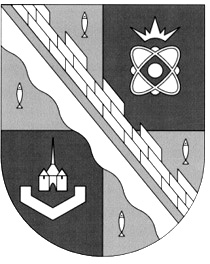 администрация МУНИЦИПАЛЬНОГО ОБРАЗОВАНИЯ                                        СОСНОВОБОРСКИЙ ГОРОДСКОЙ ОКРУГ  ЛЕНИНГРАДСКОЙ ОБЛАСТИКОМИТЕТ ФИНАНСОВ РАСПОРЯЖЕНИЕ                   15.02.2021 № 6-рОб утверждении Порядка предоставления информациив целях формирования и ведения реестра участниковбюджетного процесса, а также юридических лиц,не являющихся участниками бюджетного процессаСосновоборского городского округа         	В целях реализации приказа Министерства финансов Российской Федерации от 23.12.2014 № 163н «О Порядке формирования и ведения реестра участников бюджетного процесса, а также юридических лиц, не являющихся участниками бюджетного процесса»:1. Утвердить Порядок предоставления информации в целях формирования и ведения реестра участников бюджетного процесса, а также юридических лиц, не являющихся участниками бюджетного процесса Сосновоборского городского округа (далее - Порядок), согласно приложению к настоящему распоряжению.                                                                                         2. Настоящее распоряжение вступает в силу со дня его подписания.3. Контроль за выполнением настоящего распоряжения  оставляю за собой.Заместитель председателя комитета,начальник бюджетного отдела                                                                                   Т.Р.ПоповаБлохина Юлия Викторовнател. 2-82-92,вн. 261 Отдел казначейского исполнения бюджетаУТВЕРЖДЕНраспоряжением Комитета финансов Сосновоборского городского округа15.02.2021 от  № 6-р(приложение)ПОРЯДОКпредоставления информации в целях формирования и ведения реестра участников бюджетного процесса, а также юридических лиц, не являющихся участниками бюджетного процесса Сосновоборского городского округа1. Общие положения1.1 Настоящий Порядок устанавливает правила предоставления в комитет финансов Сосновоборского городского округа  (далее - комитет финансов) информации в целях формирования и ведения реестра участников бюджетного процесса, а также юридических лиц, не являющихся участниками бюджетного процесса Сосновоборского городского округа  (далее - Сводный реестр), в соответствии с Приказом Министерства финансов Российской Федерации от 23.12.2014 N 163н «О Порядке формирования и ведения реестра участников бюджетного процесса, а также юридических лиц, не являющихся участниками бюджетного процесса» (далее - Порядок № 163н), а также правила приема и обработки указанной информации в комитете финансов.1.2.   В Сводный реестр включается информация о следующих организациях:а) об участниках бюджетного процесса (далее - участники бюджетного процесса):- органы местного самоуправления  Сосновоборского городского округа (далее - органы местного самоуправления);- муниципальные  казенные учреждения  Сосновоборского городского округа (далее - казенные учреждения);б) о юридических лицах, не являющихся участниками бюджетного процесса (далее - неучастники бюджетного процесса): - муниципальные автономные и бюджетные учреждения Сосновоборского городского округа  (далее - автономные (бюджетные) учреждения);- муниципальные  унитарные предприятия Сосновоборского городского округа (далее - унитарные предприятия);в) о неучастниках бюджетного процессах, не являющихся бюджетными (автономными) учреждениями и унитарными предприятиями, получающим субсидии, бюджетные инвестиции из бюджета Сосновоборского городского округа, являющихся исполнителями по муниципальным контрактам (далее – иные неучастники бюджетного процесса).1.3. Уполномоченными организациями по формированию и представлению в комитет финансов информации и документов в целях формирования и ведения Сводного реестра (далее - уполномоченные организации) являются:- в отношении казённых учреждений – главный распорядитель средств бюджета Сосновоборского городского округа (далее – главный распорядитель бюджетных средств), в ведении которого находятся соответствующие участники бюджетного процесса; - в отношении бюджетных (автономных) учреждений, унитарных предприятий – комитет, осуществляющий полномочия учредителя (далее – учредитель), в ведении которого находятся соответствующие неучастники бюджетного процесса.1.4. Ведение Сводного реестра осуществляется в электронной форме в государственной интегрированной системе управления общественными финансами «Электронный бюджет» (далее - система «Электронный бюджет») путем формирования и изменения реестровых записей, включающих информацию об организациях.2. Правила представления информации и документов для включения в Сводный реестр. 	2.1.  Первоначальная информация для включения в Сводный реестр представляется уполномоченными организациями в комитет финансов в следующем составе:    	2.1.1. Заявка на включение информации об организации в Сводный реестр (далее - Заявка) в произвольной  форме;    	2.1.2.  копии подлинников документов:- выписка из Единого государственного реестра юридических лиц (далее - ЕГРЮЛ);- СНИЛС руководителя;                                                                                                           - приказ (распоряжение) о назначении на должность - согласие на обработку персональных данных согласно приложению N 1 к настоящему Порядку;- иных документов, подтверждающих представленную информацию.Уполномоченными организациями при подготовке информации следует руководствоваться наименованием полномочий организации, установленным Порядком №163.         	Информация формируется в соответствии с данными учредительных документов, ЕГРЮЛ, персональными данными руководителя соответствующей организации.        	Информация подписывается руководителем уполномоченной организации, представляется в комитет финансов на бумажном носителе.        	Руководитель уполномоченной организации несет персональную ответственность за полноту и достоверность информации, а также за соблюдение, установленных настоящим Порядком сроков  ее представления.    
2.2. В целях корректного ведения Сводного реестра уполномоченные организацииобязаны представить в комитет финансов Заявку и документы, подтверждающие изменения реквизитов, не позднее 5 (пяти) рабочих дней следующих за днем:изменения информации, включаемой в Сводный реестр;      	принятия новых документов, подлежащих включению в Сводный реестр;      	внесения изменений в документы, включенные в Сводный реестр.Для внесения изменений в Сводный реестр представляется организациями в комитет финансов в следующем составе:2.2.1.  Заявка на изменение  информации об организации в Сводный реестр (далее - Заявка) по форме согласно приложению N 2 к настоящему Порядку;2.2.2.  Копии подлинников документов:- выписка из Единого государственного реестра юридических лиц (далее - ЕГРЮЛ);- СНИЛС руководителя;- приказ о назначении на должность и иных документов, подтверждающих представленную информацию;- согласие на обработку персональных данных согласно приложению N 1 к настоящему Порядку, в случае смены руководителя.При внесении изменений в информацию об организации, включенную в Сводный реестр Заявка формируется с учетом следующих особенностей:- в Заявке указываются только изменяемые реквизиты;в графе 1 указывается наименование информации (реквизита), подлежащей изменению в соответствии с приложениями N 1-2 к Порядку №163н;в графе 2 указывается соответствующая графе 1 информация, а в случае ее отсутствия ставится знак "X".3. Правила приема и обработки информации3.1  Ответственный сотрудник комитета финансов  в течение одного рабочего дня после представления документов рассматривает документы и при принятии решения об отправке информации в УФК по Ленинградской области согласовывает Заявку, в случае принятия отрицательного решения оформляет заключение в произвольной форме. Заявку, копии подлинников подтверждающих документов, заключение (при наличии) ответственный сотрудник комитета финансов возвращает организации с указанием причины возврата.3.2.  При отсутствии в результате проверки нарушений ответственный сотрудник комитета финансов формирует электронный документ путем заполнения экранных форм системы «Электронный бюджет» для формирования в УФК по Ленинградской области реестровой записи в Сводном реестре.3.3.  В случае получения комитетом финансов  от УФК по Ленинградской области протокола, содержащего перечень выявленных несоответствий и (или) оснований, по которым информация не может быть включена в Сводный реестр, комитет финансов  в течение одного рабочего дня направляет его организации для устранения замечаний.3.4. Организация в течение двух рабочих дней осуществляет мероприятия по устранению выявленных несоответствий и (или) оснований препятствующих включению информации в Сводный реестр и представляет в комитет финансов  изменения, а в случае невозможности оперативного исправления несоответствий направить сообщение о проделанной работе и сроках их устранения.Приложение 1Порядку представления информации в целях формирования и ведения
реестра участников бюджетного процесса, а также юридических лиц, не являющихся
участниками бюджетного процесса Сосновоборского городского округаФорма согласия на обработку персональных данных граждан, не являющихся работниками Комитета финансов администрации муниципального образования Сосновоборский городской округ Ленинградской областиПредседателю Комитета финансов ЗАЯВЛЕНИЕ о согласии на обработку персональных данных(в соответствии с требованиями Федерального закона от 27.07.2006 г. № 152-ФЗ «О персональных данных»)Я,  (Фамилия Имя Отчество)зарегистрированный(ая) по адресу: Дата рождения                                                документ, удостоверяющий личность(наименование, серия, номер, кем и когда выдан)даю свое согласие оператору: Комитету финансов администрации муниципального образования Сосновоборский городской округ Ленинградской области,юридический и почтовый адрес оператора: 188540, Ленинградская область, г. Сосновый бор, ул. Ленинградская, д. 46.на обработку, т.е сбор, запись, систематизацию, накопление, хранение, уточнение (обновление, изменение), извлечение, использование, обезличивание, блокировку, удаление, уничтожение и передачу третьим лицам (в рамках договорных отношений с обязательным условием сохранения конфиденциальности и применения мер по защите персональных данных) своих персональных данных (детей, опекаемого).Под персональными данными я понимаю любую информацию, относящуюся ко мне как к субъекту персональных данных, включая, но не ограничиваясь: фамилию, имя, отчество, дату и место рождения, данные документа, удостоверяющего личность, адрес регистрации и проживания, ИНН, СНИЛС и другую информацию, необходимую для деятельности оператора по планированию и исполнению бюджета, а также в случаях, установленных законодательством Российской Федерации.Цель обработки персональных данных: выполнение требований законодательства РФ в области планирования и исполнения бюджета.Форма обработки персональных данных: обработка личных карточек (дел) на бумажных носителях, а также обработка персональных данных с помощью электронных средств обработки данных (базы данных, отдельные электронные документы).Срок, в течение которого действует согласие, или условия прекращения обработки персональных данных: ликвидация оператора.Порядок отзыва согласия на обработку персональных данных: на основании заявления субъекта персональных данных.В случае неправомерного использования предоставленных мною персональных данных согласие отзывается моим письменным заявлением.«___»___________20__ г. ________________ ____________________________________подпись                                            ФИОПриложение 2
к Порядку представления информации в целях формирования и ведения
реестра участников бюджетного процесса, а также юридических лиц, не являющихся
участниками бюджетного процесса Сосновоборского городского округаЗаявка N ____
на изменение информации об организации в сводный реестрЗаявка N ____
на изменение информации об организации в сводный реестрЗаявка N ____
на изменение информации об организации в сводный реестрЗаявка N ____
на изменение информации об организации в сводный реестрЗаявка N ____
на изменение информации об организации в сводный реестрЗаявка N ____
на изменение информации об организации в сводный реестрЗаявка N ____
на изменение информации об организации в сводный реестрЗаявка N ____
на изменение информации об организации в сводный реестрЗаявка N ____
на изменение информации об организации в сводный реестрЗаявка N ____
на изменение информации об организации в сводный реестрЗаявка N ____
на изменение информации об организации в сводный реестрЗаявка N ____
на изменение информации об организации в сводный реестрЗаявка N ____
на изменение информации об организации в сводный реестрЗаявка N ____
на изменение информации об организации в сводный реестрЗаявка N ____
на изменение информации об организации в сводный реестрЗаявка N ____
на изменение информации об организации в сводный реестрЗаявка N ____
на изменение информации об организации в сводный реестрЗаявка N ____
на изменение информации об организации в сводный реестрЗаявка N ____
на изменение информации об организации в сводный реестрЗаявка N ____
на изменение информации об организации в сводный реестрЗаявка N ____
на изменение информации об организации в сводный реестрЗаявка N ____
на изменение информации об организации в сводный реестрЗаявка N ____
на изменение информации об организации в сводный реестрЗаявка N ____
на изменение информации об организации в сводный реестрЗаявка N ____
на изменение информации об организации в сводный реестрЗаявка N ____
на изменение информации об организации в сводный реестрЗаявка N ____
на изменение информации об организации в сводный реестрЗаявка N ____
на изменение информации об организации в сводный реестрЗаявка N ____
на изменение информации об организации в сводный реестрЗаявка N ____
на изменение информации об организации в сводный реестрЗаявка N ____
на изменение информации об организации в сводный реестрЗаявка N ____
на изменение информации об организации в сводный реестрЗаявка N ____
на изменение информации об организации в сводный реестрЗаявка N ____
на изменение информации об организации в сводный реестрЗаявка N ____
на изменение информации об организации в сводный реестрЗаявка N ____
на изменение информации об организации в сводный реестр                                     "___" ____________ 20__ г.                                     "___" ____________ 20__ г.                                     "___" ____________ 20__ г.                                     "___" ____________ 20__ г.                                     "___" ____________ 20__ г.                                     "___" ____________ 20__ г.                                     "___" ____________ 20__ г.                                     "___" ____________ 20__ г.                                     "___" ____________ 20__ г.                                     "___" ____________ 20__ г.                                     "___" ____________ 20__ г.                                     "___" ____________ 20__ г.                                     "___" ____________ 20__ г.                                     "___" ____________ 20__ г.                                     "___" ____________ 20__ г.                                     "___" ____________ 20__ г.                                     "___" ____________ 20__ г.                                     "___" ____________ 20__ г.КОДЫ КОДЫ КОДЫ КОДЫ КОДЫ Форма по ОКУДФорма по ОКУДФорма по ОКУДФорма по ОКУДФорма по ОКУДФорма по ОКУДФорма по ОКУДФорма по ОКУД0501120 0501120 0501120 0501120 0501120 Наименование главного распорядителя Наименование главного распорядителя Наименование главного распорядителя Наименование главного распорядителя Наименование главного распорядителя Наименование главного распорядителя Наименование главного распорядителя Наименование главного распорядителя Наименование главного распорядителя Наименование главного распорядителя Наименование главного распорядителя Наименование главного распорядителя Наименование главного распорядителя Наименование главного распорядителя Наименование главного распорядителя Наименование главного распорядителя Наименование главного распорядителя Наименование главного распорядителя Наименование главного распорядителя Наименование главного распорядителя Наименование главного распорядителя Наименование главного распорядителя Наименование главного распорядителя бюджетных средств (учредителя)бюджетных средств (учредителя)бюджетных средств (учредителя)бюджетных средств (учредителя)бюджетных средств (учредителя)бюджетных средств (учредителя)бюджетных средств (учредителя)Дата Дата Дата Дата Дата Дата Дата Дата Глава по БК Глава по БК Глава по БК Глава по БК Глава по БК Глава по БК Глава по БК Глава по БК Наименование участника (неучастника)Наименование участника (неучастника)Наименование участника (неучастника)Наименование участника (неучастника)Наименование участника (неучастника)Наименование участника (неучастника)Наименование участника (неучастника)Наименование участника (неучастника)Наименование участника (неучастника)Наименование участника (неучастника)Наименование участника (неучастника)Наименование участника (неучастника)Наименование участника (неучастника)Наименование участника (неучастника)Наименование участника (неучастника)Наименование участника (неучастника)Наименование участника (неучастника)Наименование участника (неучастника)Наименование участника (неучастника)Наименование участника (неучастника)Наименование участника (неучастника)Наименование участника (неучастника)Наименование участника (неучастника)бюджетного процесса бюджетного процесса бюджетного процесса бюджетного процесса бюджетного процесса бюджетного процесса бюджетного процесса бюджетного процесса бюджетного процесса Уникальный номер реестровой записи Сводного реестра*Уникальный номер реестровой записи Сводного реестра*Уникальный номер реестровой записи Сводного реестра*Уникальный номер реестровой записи Сводного реестра*Уникальный номер реестровой записи Сводного реестра*Уникальный номер реестровой записи Сводного реестра*Уникальный номер реестровой записи Сводного реестра*Уникальный номер реестровой записи Сводного реестра*Уникальный номер реестровой записи Сводного реестра*Уникальный номер реестровой записи Сводного реестра*Уникальный номер реестровой записи Сводного реестра*Уникальный номер реестровой записи Сводного реестра*Уникальный номер реестровой записи Сводного реестра*Уникальный номер реестровой записи Сводного реестра*Уникальный номер реестровой записи Сводного реестра*Уникальный номер реестровой записи Сводного реестра*Уникальный номер реестровой записи Сводного реестра*Уникальный номер реестровой записи Сводного реестра*Уникальный номер реестровой записи Сводного реестра*Уникальный номер реестровой записи Сводного реестра*Уникальный номер реестровой записи Сводного реестра*Уникальный номер реестровой записи Сводного реестра*Уникальный номер реестровой записи Сводного реестра*Уникальный номер реестровой записи Сводного реестра*Уникальный номер реестровой записи Сводного реестра*Уникальный номер реестровой записи Сводного реестра*Уникальный номер реестровой записи Сводного реестра*Уникальный номер реестровой записи Сводного реестра*Уникальный номер реестровой записи Сводного реестра*Уникальный номер реестровой записи Сводного реестра*Уникальный номер реестровой записи Сводного реестра*Уникальный номер реестровой записи Сводного реестра*Уникальный номер реестровой записи Сводного реестра*Реквизиты организации Реквизиты организации Реквизиты организации Реквизиты организации Реквизиты организации Реквизиты организации Реквизиты организации Реквизиты организации Реквизиты организации Реквизиты организации Реквизиты организации Реквизиты организации Реквизиты организации Реквизиты организации Реквизиты организации Реквизиты организации Реквизиты организации Реквизиты организации Реквизиты организации Реквизиты организации Реквизиты организации Реквизиты организации Реквизиты организации Реквизиты организации Реквизиты организации Реквизиты организации Реквизиты организации Реквизиты организации Реквизиты организации Реквизиты организации Реквизиты организации Реквизиты организации Реквизиты организации Реквизиты организации Реквизиты организации Реквизиты организации наименование наименование наименование наименование наименование наименование наименование наименование наименование наименование наименование наименование наименование наименование наименование наименование наименование Новое значение информации (реквизита)Новое значение информации (реквизита)Новое значение информации (реквизита)Новое значение информации (реквизита)Новое значение информации (реквизита)Новое значение информации (реквизита)Новое значение информации (реквизита)Новое значение информации (реквизита)Новое значение информации (реквизита)Новое значение информации (реквизита)Новое значение информации (реквизита)Новое значение информации (реквизита)Новое значение информации (реквизита)Новое значение информации (реквизита)Новое значение информации (реквизита)Новое значение информации (реквизита)Новое значение информации (реквизита)Новое значение информации (реквизита)Новое значение информации (реквизита)1 1 1 1 1 1 1 1 1 1 1 1 1 1 1 1 1 2 2 2 2 2 2 2 2 2 2 2 2 2 2 2 2 2 2 2 Руководитель Руководитель Руководитель Руководитель Руководитель (уполномоченное лицо)(уполномоченное лицо)(уполномоченное лицо)(уполномоченное лицо)(уполномоченное лицо)(должность)(должность)(должность)(должность)(должность)(должность)(должность)(должность)(должность)(должность)(подпись)(подпись)(подпись)(расшифровка подписи)(расшифровка подписи)(расшифровка подписи)(расшифровка подписи)(расшифровка подписи)(расшифровка подписи)(расшифровка подписи)(расшифровка подписи)(расшифровка подписи)(расшифровка подписи)(расшифровка подписи)(расшифровка подписи)(расшифровка подписи)(расшифровка подписи)(расшифровка подписи)(расшифровка подписи)Исполнитель Исполнитель Исполнитель Исполнитель Исполнитель (должность)(должность)(должность)(должность)(должность)(должность)(должность)(должность)(должность)(должность)(фамилия, инициалы)(фамилия, инициалы)(фамилия, инициалы)(фамилия, инициалы)(фамилия, инициалы)(фамилия, инициалы)(фамилия, инициалы)(фамилия, инициалы)(фамилия, инициалы)(телефон)(телефон)(телефон)(телефон)(телефон)(телефон)(телефон)(телефон)(телефон)(телефон)""20 20 20 20 г.г.г.Отметка комитета финансов о регистрации Отметка комитета финансов о регистрации Отметка комитета финансов о регистрации Отметка комитета финансов о регистрации Отметка комитета финансов о регистрации Отметка комитета финансов о регистрации Отметка комитета финансов о регистрации Отметка комитета финансов о регистрации Отметка комитета финансов о регистрации Отметка комитета финансов о регистрации Отметка комитета финансов о регистрации Отметка комитета финансов о регистрации Отметка комитета финансов о регистрации Отметка комитета финансов о регистрации Отметка комитета финансов о регистрации Отметка комитета финансов о регистрации Отметка комитета финансов о регистрации Отметка комитета финансов о регистрации Отметка комитета финансов о регистрации Отметка комитета финансов о регистрации Отметка комитета финансов о регистрации Отметка комитета финансов о регистрации Отметка комитета финансов о регистрации "Согласовано""Согласовано""Согласовано""Согласовано""Согласовано""Согласовано""Согласовано""Согласовано""Согласовано""Согласовано""Согласовано""Согласовано""Согласовано""Согласовано"Заявки на изменение информации об организации в Сводный реестр Заявки на изменение информации об организации в Сводный реестр Заявки на изменение информации об организации в Сводный реестр Заявки на изменение информации об организации в Сводный реестр Заявки на изменение информации об организации в Сводный реестр Заявки на изменение информации об организации в Сводный реестр Заявки на изменение информации об организации в Сводный реестр Заявки на изменение информации об организации в Сводный реестр Заявки на изменение информации об организации в Сводный реестр Заявки на изменение информации об организации в Сводный реестр Заявки на изменение информации об организации в Сводный реестр Заявки на изменение информации об организации в Сводный реестр Заявки на изменение информации об организации в Сводный реестр Заявки на изменение информации об организации в Сводный реестр Заявки на изменение информации об организации в Сводный реестр Заявки на изменение информации об организации в Сводный реестр Заявки на изменение информации об организации в Сводный реестр Заявки на изменение информации об организации в Сводный реестр Заявки на изменение информации об организации в Сводный реестр Заявки на изменение информации об организации в Сводный реестр Заявки на изменение информации об организации в Сводный реестр Заявки на изменение информации об организации в Сводный реестр Заявки на изменение информации об организации в Сводный реестр Руководитель отраслевого Руководитель отраслевого Руководитель отраслевого Руководитель отраслевого Руководитель отраслевого Руководитель отраслевого Руководитель отраслевого Руководитель отраслевого Руководитель отраслевого Руководитель отраслевого Руководитель отраслевого Руководитель отраслевого Руководитель отраслевого Руководитель отраслевого Ответственный исполнитель Ответственный исполнитель Ответственный исполнитель Ответственный исполнитель Ответственный исполнитель Ответственный исполнитель Ответственный исполнитель Ответственный исполнитель Ответственный исполнитель Ответственный исполнитель Ответственный исполнитель Ответственный исполнитель Ответственный исполнитель структурного структурного структурного структурного структурного структурного структурного структурного структурного структурного структурного структурного структурного структурного (должность)(должность)(должность)(должность)(должность)(должность)(должность)(должность)подразделения подразделения подразделения подразделения подразделения 
Ответственный 
Ответственный 
Ответственный 
Ответственный 
Ответственный (подпись)(подпись)(подпись)(подпись)(подпись)(подпись)(подпись)(подпись)(подпись)(подпись)(подпись)(расшифровка подписи)(расшифровка подписи)(расшифровка подписи)(расшифровка подписи)(расшифровка подписи)(расшифровка подписи)(расшифровка подписи)(расшифровка подписи)(расшифровка подписи)(телефон)(телефон)(телефон)(телефон)(телефон)исполнитель исполнитель исполнитель исполнитель исполнитель Дата регистрации Дата регистрации Дата регистрации Дата регистрации Дата регистрации Дата регистрации Дата регистрации Дата регистрации """"20 20 20 г.г.г.(подпись)(подпись)(подпись)(подпись)(подпись)(подпись)(подпись)(подпись)Дата Дата Дата Номер страницы Номер страницы Номер страницы Номер страницы Номер страницы Номер страницы Номер страницы Номер страницы Номер страницы Номер страницы Всего страницВсего страницВсего страницВсего страницВсего страницВсего страницВсего страницВсего страницВсего страницВсего страниц* Уникальный номер реестровой записи Сводного реестра указывается при внесении изменений в информацию об организации, включенную в Сводный реестр.* Уникальный номер реестровой записи Сводного реестра указывается при внесении изменений в информацию об организации, включенную в Сводный реестр.* Уникальный номер реестровой записи Сводного реестра указывается при внесении изменений в информацию об организации, включенную в Сводный реестр.* Уникальный номер реестровой записи Сводного реестра указывается при внесении изменений в информацию об организации, включенную в Сводный реестр.* Уникальный номер реестровой записи Сводного реестра указывается при внесении изменений в информацию об организации, включенную в Сводный реестр.* Уникальный номер реестровой записи Сводного реестра указывается при внесении изменений в информацию об организации, включенную в Сводный реестр.* Уникальный номер реестровой записи Сводного реестра указывается при внесении изменений в информацию об организации, включенную в Сводный реестр.* Уникальный номер реестровой записи Сводного реестра указывается при внесении изменений в информацию об организации, включенную в Сводный реестр.* Уникальный номер реестровой записи Сводного реестра указывается при внесении изменений в информацию об организации, включенную в Сводный реестр.* Уникальный номер реестровой записи Сводного реестра указывается при внесении изменений в информацию об организации, включенную в Сводный реестр.* Уникальный номер реестровой записи Сводного реестра указывается при внесении изменений в информацию об организации, включенную в Сводный реестр.* Уникальный номер реестровой записи Сводного реестра указывается при внесении изменений в информацию об организации, включенную в Сводный реестр.* Уникальный номер реестровой записи Сводного реестра указывается при внесении изменений в информацию об организации, включенную в Сводный реестр.* Уникальный номер реестровой записи Сводного реестра указывается при внесении изменений в информацию об организации, включенную в Сводный реестр.* Уникальный номер реестровой записи Сводного реестра указывается при внесении изменений в информацию об организации, включенную в Сводный реестр.* Уникальный номер реестровой записи Сводного реестра указывается при внесении изменений в информацию об организации, включенную в Сводный реестр.* Уникальный номер реестровой записи Сводного реестра указывается при внесении изменений в информацию об организации, включенную в Сводный реестр.* Уникальный номер реестровой записи Сводного реестра указывается при внесении изменений в информацию об организации, включенную в Сводный реестр.* Уникальный номер реестровой записи Сводного реестра указывается при внесении изменений в информацию об организации, включенную в Сводный реестр.* Уникальный номер реестровой записи Сводного реестра указывается при внесении изменений в информацию об организации, включенную в Сводный реестр.* Уникальный номер реестровой записи Сводного реестра указывается при внесении изменений в информацию об организации, включенную в Сводный реестр.* Уникальный номер реестровой записи Сводного реестра указывается при внесении изменений в информацию об организации, включенную в Сводный реестр.* Уникальный номер реестровой записи Сводного реестра указывается при внесении изменений в информацию об организации, включенную в Сводный реестр.* Уникальный номер реестровой записи Сводного реестра указывается при внесении изменений в информацию об организации, включенную в Сводный реестр.* Уникальный номер реестровой записи Сводного реестра указывается при внесении изменений в информацию об организации, включенную в Сводный реестр.* Уникальный номер реестровой записи Сводного реестра указывается при внесении изменений в информацию об организации, включенную в Сводный реестр.* Уникальный номер реестровой записи Сводного реестра указывается при внесении изменений в информацию об организации, включенную в Сводный реестр.* Уникальный номер реестровой записи Сводного реестра указывается при внесении изменений в информацию об организации, включенную в Сводный реестр.* Уникальный номер реестровой записи Сводного реестра указывается при внесении изменений в информацию об организации, включенную в Сводный реестр.* Уникальный номер реестровой записи Сводного реестра указывается при внесении изменений в информацию об организации, включенную в Сводный реестр.* Уникальный номер реестровой записи Сводного реестра указывается при внесении изменений в информацию об организации, включенную в Сводный реестр.* Уникальный номер реестровой записи Сводного реестра указывается при внесении изменений в информацию об организации, включенную в Сводный реестр.* Уникальный номер реестровой записи Сводного реестра указывается при внесении изменений в информацию об организации, включенную в Сводный реестр.* Уникальный номер реестровой записи Сводного реестра указывается при внесении изменений в информацию об организации, включенную в Сводный реестр.* Уникальный номер реестровой записи Сводного реестра указывается при внесении изменений в информацию об организации, включенную в Сводный реестр.* Уникальный номер реестровой записи Сводного реестра указывается при внесении изменений в информацию об организации, включенную в Сводный реестр.* Уникальный номер реестровой записи Сводного реестра указывается при внесении изменений в информацию об организации, включенную в Сводный реестр.